APPLICATION BY MEMBER NAME TO WITHDRAW A LUMP SUMDate: DD-MM-YYYYSMSF TRUSTEE PTY LTD - ACN 111 222 333 as Trustee of the Example Super Fund (“the Fund”).Members Applying for Withdrawal: Member NameRequest of a Lump Sum Withdrawal:I, Member Name hereby request the Trustees of the fund to make a lump sum superannuation benefit payment.In that regard I hereby state to the Trustee of the Fund that I have met a conditions release with a ‘nil’ cashing restriction under the rules of the fund and as required by the SIS Act 1993 and Regulations.  As a result I hereby request the followingLump Sum Amount:                         $AMOUNTDate of Withdrawal:                        DD/MM/YYYYI agree, upon payment of any lump sum to:1.  be bound by any conditions imposed by the trustees in respect of the making of the lump sum payment;2.  to ensure that the lump sum amount requested is less than my total accumulation benefits;The Member 	Member Name of Member Address Street Suburb State Postcode: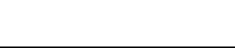 Member NameMemberDated:  	MINUTES OF MEETING OF THE TRUSTEES FOR EXAMPLE SUPER FUNDDate:Attended by: SMSF TRUSTEE PTY LTD - ACN 111 222 333 as Trustee of the Example Super Fund (“the Fund”).Meeting Address:  Trustee Address Street Suburb State PostcodeTable a Motion to:The Chairman tabled a motion and request for a lump sum from Member Name (“the Member”) claiming their condition of release based on a ‘nil’ cashing restriction according to the rules of the fund.Under the Fund’s governing rules, the Member may request that the trustees of their desire to take a lump sum.  In that regard the member has requested the following lump sum payment:Lump Sum Amount:                         $AMOUNTDate of Withdrawal:                        DD/MM/YYYYTRUSTEE RESOLUTIONS: It was resolved by the trustees to make the lump sum payment as requested with no conditions attached.The Trustee 	SMSF TRUSTEE PTY LTD - ACN 111 222 333 of Trustee Address Street Suburb State Postcode by being signed by the persons authorised to sign on behalf of the company pursuant to section 127 of the Corporations Act 2001 (Cth):Member NameSole Director / SecretaryDated:  	